Памятки по предупреждению противоправных дейcтвийПамятка 1Научить ребенка правилам безопасного поведенияпод силу каждому!Дети обязательно должны знать, как вести себя в экстремальных ситуациях, когда их жизни и здоровью угрожает опасность. Правила безопасного поведения могут помочь несовершеннолетним избежать насилия и сохранить свое физическое и психическое здоровье.При помощи этой памятки вы можете научить ребенка защищаться и вести себя уверенно в чрезвычайных ситуациях. Обсудите с ребенком полученную им информацию. Убедитесь в том, насколько ребенок верно понял правила безопасного поведения, и насколько он готов их использовать в жизни. При этом старайтесь не запугивать ребенка рассказами о том, что произойдет, если не следовать правилам.  В этом случае, он не запомнит полезную информацию, но в памяти останется страх, что с ним случится что-то плохое. А это сильно навредит ребенку, лишив его способности правильно реагировать в опасной ситуации.Родителям необходимо научить ребенка выражать отказ. Ребенок с детства должен уметь говорить «нет» в следующих ситуациях: - Когда ребенку предлагают совершить недостойный поступок; - Если ребенку предлагают поехать куда-нибудь, предупреждая, чтобы он об этом никому не говорил; - Когда незнакомый человек предлагает ребенку что-либо сладкое (конфеты, пирожные, пирожки и т.п.); - Когда ребенку предлагают «хорошо» отдохнуть вдали от взрослых, родителей; - Если незнакомые люди предлагают довезти ребенка на машине или показать им дорогу, сидя в машине; - Когда малознакомые или незнакомые люди приглашают ребенка к себе в гости и т.д.; - Когда ребенку предлагают на улице купить недорогой товар, поиграть в азартную игру, обещая большой выигрыш. Не следует учить ребенка, беспрекословно и не задумываясь, выполнять все требования взрослых. Такое поведение может создать благоприятные условия для совершения преступлений маньяками и педофилами.Правила безопасности для детейС раннего детства ребенок должен знать, что люди бывают разные, и общаться надо только с теми, кого знаешь. Соблюдая правила безопасности, ваш ребенок сможет принять самое правильное решение в сложной ситуации и избежать встречи с преступником. Для этого нужно навсегда усвоить «Правила четырех «не»: 1. не разговаривай с незнакомцами и не впускай их в дом; 2. не заходи с ними в лифт или подъезд; 3. не садись в машину к незнакомцам; 4. не задерживайся на улице после школы, особенно с наступлением темноты.Очень важно объяснить ребенку, что незнакомец – это любой человек, которого не знает сам ребенок.Незнакомец может назвать ребенка по имени, сказать, что пришел по просьбе его мамы, может позвать посмотреть мультфильмы или предложить конфету. Но если человек ребенку незнаком, то он должен на все предложения отвечать отказом и в случае опасности кричать: «Я его не знаю!»Родителям необходимо внушить ребенку, что никогда и ни при каких обстоятельствах они не пришлют за ним в школу, домой или во двор незнакомого человека. Если такой человек подойдет, кем бы он ни назвался, надо немедленно бежать в людное место, звонить родителям или обратиться к полицейскому. На улице- Выходя из дома, всегда предупреждай, куда ты идешь, где будешь и во сколько ты вернешься. Если возвращаешься домой поздно вечером, проси, чтобы тебя встретили.- В общественном транспорте садись ближе к водителю, чтобы он мог тебя видеть. Не вступай в разговоры с незнакомыми пассажирами, не рассказывай куда едешь и где живешь.- Если необходимо пройти в темное время суток, постарайся идти вместе с людьми. Переходи улицу по подземному переходу в группе людей.- Не ходи в отдаленные и безлюдные места, не играй на стройках и в заброшенных домах.- Если показалось, что кто-то тебя преследует, необходимо незамедлительно проследовать в людное место, обратиться к взрослому.- Увидев впереди шумную компанию или пьяного, перейди на другую сторону улицы или измени маршрут, при этом не следует вступать в конфликты.- Добирайся до дома только известным транспортом (троллейбусом, автобусом, маршруткой), никогда не останавливай чужую машину и не садись сам, если предлагают подвезти.- Ни в коем случае не садись в машину, чтобы показать дорогу, магазин, аптеку, не выполняй никакие просьбы водителя.- Идя вдоль дороги, выбирай маршрут так, чтобы идти навстречу транспорту.- Если незнакомец просит пойти с ним и позвонить в квартиру, потому что ему не открывают, а тебе откроют – не ходи!- Не иди с незнакомым человеком, если он предлагает угостить тебя конфетами, посмотреть животных, поиграть в компьютер, не бери у него напитки, конфеты.         В подъезде- Подходя к дому, обрати внимание, не идет ли кто-либо следом. Если кто-то идет – не подходи к подъезду. Погуляй на улице пока этот человек не уйдет. Если чувствуешь опасность, зайди в магазин, на почту, в библиотеку и расскажи о подозрительном человеке.- Если незнакомец уже находится в подъезде, сразу же выйди на улицу и дождись когда в подъезд войдет кто-то из взрослых жильцов дома.- Входи в лифт, только убедившись, что на площадке нет постороннего, который может зайти за тобой в кабину.- Если незнакомец все-таки зашел в лифт, стой к нему лицом, чтобы видеть,  что он делает. В случае опасности попробуй нажать кнопку вызова диспетчера, кричи, зови на помощь.          Дома- Никогда не впускай в квартиру незнакомого человека. Если звонят или стучат в дверь, не подходи и не спрашивай, кто пришел. У родителей есть ключи, и они откроют дверь сами.- Ни в коем случае не открывай дверь лицам, представившимся почтальоном, врачом, полицейским, сантехником, электриком, знакомым родителей, даже если они станут уговаривать.- Покидая квартиру, посмотри в глазок. Если на лестничной площадке есть люди, подожди, пока они уйдут. - Прежде чем открывать ключом входную дверь, убедись, что поблизости никого нет. Родители помните, что, покупая детям не по возрасту дорогие подарки (дорогие мобильные телефоны, планшетные компьютеры, игровые консоли и т.д.), которыми ребенок может пользоваться на улице, Вы провоцируете злоумышленников на совершение в отношении Вашего ребенка противоправных действий. Семейные правила безопасности 1. Придумайте вместе с детьми семейный пароль, который каждый сможет использовать в качестве сигнала в случае опасной ситуации.2. Если ваш ребенок добирается до дома без сопровождения взрослых, придумайте вместе с ним постоянный и наиболее безопасный маршрут. Договоритесь с ребенком о том, что он постоянно будет ходить именно этой дорогой.3. Научитесь ребенка беречь ключи и расскажите ему, что делать, если он их потеряет. Выходя из дома, ребенок должен проверять, взял ли он ключ с собой.4. Оговорите границы окрестностей, в которых ребенок может гулять.5. Сформируйте у ребенка привычку рассказывать о том, как он провел время, когда оставался без вашего присмотра.6. Ребенок обязательно должен знать свое имя, имена родителей, домашний адрес и телефон. Это поможет ему добраться до дома, если он потерялся.7. Дети должны знать, как и в каких случаях можно позвонить в полицию, противопожарную службу и скорую помощь. Правила для родителей1. Уважайте детей, не делайте сами и не позволяйте другим заставлять ребенка делать что-то против его воли. 2. Если ваш ребенок говорит о нездоровом интересе к нему вашего мужа, сожителя, брата, дяди, прислушайтесь к его словам. Не оставляйте его один на один с этим человеком. Обратитесь за помощью к детскому психологу, позвоните в службу доверия или полицию.3. Обсуждайте с ребенком особенности полового развития, отвечайте на его вопросы о сексуальных отношениях.Родители, помните, что главным для ребенкаявляется ваша любовь и внимание!Памятка 2 «О порядке информирования органов внутренних дел при получении сведений о совершении в отношении несовершеннолетних противоправных действий со стороны родителей или лиц, их замещающих».В соответствии со статьей 9 Федерального закона 1999 года №120-ФЗ «Об основах системы профилактики безнадзорности и правонарушений», органы и учреждения системы профилактики безнадзорности и правонарушений несовершеннолетних в пределах своей компетенции обязаны обеспечивать соблюдение прав и законных интересов несовершеннолетних, осуществлять их защиту от всех форм дискриминации, физического или психического насилия, оскорбления, грубого обращения, сексуальной и иной эксплуатации, выявлять несовершеннолетних и семьи, находящиеся в социально опасном положении, а также незамедлительно информировать:1) органы прокуратуры - о выявлении случаев угрозы жизни и здоровью и (или) совершения жестокого обращения с ребенком, насильственных действий, в том числе сексуального характера;2) комиссию по делам несовершеннолетних и защите их прав - о выявленных случаях нарушения прав несовершеннолетних на образование, труд, отдых, жилище и других прав, а также о недостатках в деятельности органов и учреждений, препятствующих предупреждению безнадзорности и правонарушений несовершеннолетних, действиях либо бездействии должностных лиц, родителей, лиц их заменяющих, не обеспечивших защиту прав и законных интересов детей;3) органы опеки и попечительства - о выявлении несовершеннолетних, оставшихся без попечения родителей или иных законных представителей либо находящихся в обстановке, представляющей угрозу их жизни, здоровью или препятствующей их воспитанию;4) органы управления социальной защитой населения - о выявлении несовершеннолетних, нуждающихся в помощи государства в связи с безнадзорностью или беспризорностью, а также о выявлении семей, находящихся в социально опасном положении;5) органы внутренних дел - о выявлении родителей несовершеннолетних или иных их законных представителей, не выполняющих обязанности по воспитанию детей, жестоко обращающихся с несовершеннолетними и (или) вовлекающих их в совершение преступлений или антиобщественных действий, совершающих по отношению к ним другие противоправные деяния, а также о несовершеннолетних, совершивших правонарушения или антиобщественные действия;6) органы управления здравоохранением - о выявлении несовершеннолетних, нуждающихся в обследовании, наблюдении или лечении в связи с употреблением алкогольной и спиртосодержащей продукции, пива и напитков, изготавливаемых на его основе, наркотических средств, психотропных или одурманивающих веществ;7) органы управления образованием - о выявлении несовершеннолетних, нуждающихся в помощи государства в связи с самовольным уходом из детских домов, школ-интернатов и других детских учреждений либо в связи с прекращением по неуважительным причинам занятий в образовательных учреждениях;8) органы по делам молодежи - о выявлении несовершеннолетних, находящихся в социально опасном положении, и нуждающихся в этой связи в оказании помощи в организации отдыха, досуга, занятости.  Специалисты органов и учреждений системы профилактики регистрируют все полученные сообщения о фактах жестокого обращения с несовершеннолетними, невыполнения обязанностей по воспитанию, содержанию и обучению детей, ведут учет данных сообщений, оперативно проводят их проверку, в рамках компетенции, запрашивают необходимую информацию в других ведомствах. Формы жестокого обращения с детьми:                    Физическое насилие                    Сексуальное насилие                    Психологическое насилие                    Пренебрежение нуждамиФизическое насилие над ребенком – это вид жестокого обращения, когда несовершеннолетнему причиняют боль, телесные повреждения, наносят ущерб его здоровью или физическому развитию, лишают жизни или не предотвращают возможность причинения страданий, вреда здоровью и угрозы жизни несовершеннолетнего. Формы физического насилия:                 Избиение                 Пощечины, подзатыльники, тычки, шлепки, щипки                 Порка                 Нанесение травм, ожогов                 Вырывание волос                 Фиксация в неудобной позе                 Укусы                 Изоляция (запирание в кладовке, туалете)                    Преднамеренное лишение еды, питья, одежды (выставление ребенка в мороз на улицу без теплой одежды)                 Грубое нарушение режима дня                    Обращение с детьми, не соответствующее их возрасту и развитию (предъявление требований, которые ребенок еще не способен выполнить, либо которые перерос)                 Сильное встряхивание грудных детей Сексуальное насилие над ребенком – это вид жестокого обращения, который заключается в вовлечении несовершеннолетнего в действия сексуального характера с целью получения взрослыми сексуального удовлетворения или материальной выгоды. Формы сексуального насилия над ребенком:Контактное:           Половой акт            Телесный контакт с половыми органами ребенка            Введение различных предметов во влагалище или анус ребенка             МастурбацияНеконтактное:      Демонстрация обнаженных гениталий, груди, ягодиц ребенку     Демонстрация эротических и порнографических материалов ребенку      Совершение полового акта в присутствии ребенка       Подглядывание за ребенком во время совершения им интимных процедур      Принуждение ребенка к раздеванию в присутствии других лиц      Игры сексуального характера      Изготовление порнографических изображений ребенка       Подавление нормальных сексуальных интересов ребенка или стимулирование детской сексуальности в ущерб другим аспектам развития ребенка      Разговоры о сексуальности, не соответствующие возрасту ребенка Психологическое насилие – периодическое или постоянное психологическое воздействие родителей или других взрослых на ребенка, приводящее к формированию у ребенка патологических черт характера и нарушению психического развития. Формы психологического насилия:           Отвержение – вербальные и невербальные действия, демонстрирующие неприятие ребенка и принижающие его достоинство: враждебное отношение, унижение, в том числе публичное; высмеивание, превращение ребенка в «козла отпущения».         Терроризирование – запугивание, угрозы совершить насилие над ребенком или его близкими: убить, причинить боль или физический вред; помещение ребенка в страшное для него место; оставление ребенка в опасности; предъявление нереалистичных требований к ребенку, не соответствующих его уровню развития.       Игнорирование – отсутствие эмоционального отклика на нужды ребенка и его попытки к взаимодействию, лишение его эмоциональной стимуляции: нежелание или неспособность взрослого взаимодействовать с ребенком; взаимодействие с ребенком только в случае крайней необхо-димости; отсутствие проявлений привязанности к ребенку, любви, заботы.        Изоляция – последовательные действия, направленные на лишение ребенка возможности встречаться и общаться с другими людьми как дома, так и вне его: необоснованное ограничение свободного передвижения ребенка; необоснованное ограничение или запрещение социальных контактов ребенка со сверстниками или взрослыми в его среде.     Развращение – действия по отношению к ребенку, которые становятся причиной развития у него дезадаптивного поведения: побуждение несовершеннолетнего к антисоциальному поведению; формирование поведения, не соответствующего уровню развития ребенка; воспрепятствование естественному развитию ребенка; лишение ребенка права иметь свои взгляды, чувства, желания.Пренебрежение нуждами – отсутствие должного обеспечения основных нужд и потребностей ребенка в пище, одежде, жилье, воспитании, образовании, медицинской помощи со стороны родителей или лиц, их заменяющих, в силу объективных причин (бедность, психические болезни, неопытность) и без таковых. Формы пренебрежения нуждами:         Оставление ребенка без присмотра.          Отсутствие должного внимания, опеки, защиты (безнадзорность).          Не предоставление ребенку питания, одежды, жилья.            Несоответствие среды обитания потребностям ребенка: отсутствие спального места, соответствующего возрасту ребенка, места для игр и занятий.    Приготовление пищи ребенку непригодным для него способом, кормление пищей, не соответствующей возрасту ребенка.     Отсутствие должного гигиенического ухода: купание, смена подгузников, стирка и смена белья и одежды.     Несоответствие одежды ребенка погодным условиям.      Не предоставление медицинской помощи ребенку: обследования, лечения, профилактических прививок.        Неквалифицированное лечение ребенка: дача лекарств без показаний, в неправильной дозировке.         Опасные условия для жизни ребенка: антисанитария, паразиты, битое стекло, незащищенные электрические розетки, легкий доступ к ядовитым веществам и т.п.         Отсутствие внимания развитию ребенка соответственно возрасту: безучастие к общению и играм с ребенком, отсутствие игрушек, соответствующих возрасту, школьных принадлежностей; бездействие в отношении школьного обучения или препятствование ему.Памятка 3 Безопасность детей - прежде всего!Конвенцией о правах ребенка  определено:право детей на особую защиту и помощь (преамбула Конвенции);государства - участники принимают все необходимые законодательные, административные, социальные и просветительные меры с целью защиты ребенка от всех форм физического или психологического насилия, оскорбления или злоупотребления, отсутствия заботы или небрежного обращения, грубого обращения со стороны родителей, законных опекунов или любого другого лица, заботящегося о ребенке (пункт 1 стать 19 Конвенции).Указом Президента РФ от 1 июня 2012 г. № 761 «О Национальной стратегии действий в интересах детей на 2012-2017 годы»:1) определено, что одной из самых опасных проблем является насилие над детьми; значительная часть преступлений против жизни, здоровья и половой неприкосновенности детей совершается в семье, а также лицами, обязанными по закону заботиться о ребенке; ситуация, сложившаяся в сфере профилактики преступлений против детей, защиты их прав, является неудовлетворительной и требует принятия неотложных мер;2) утверждены меры, направленные на формирование безопасного и комфортного семейного окружения для детей, в том числе:разработка и принятие программы, пропагандирующей ценности семьи, приоритет ответственного родительства, защищенного детства, нетерпимость ко всем формам насилия и телесного наказания в отношении детей через средства массовой информации, систему образования, социальной защиты, здравоохранения и культуры;продолжение общенациональной информационной кампании по противодействию жестокому обращению с детьми.Предотвращение различного рода преступлений против детей – гражданский долг каждого.В целях обеспечения безопасности детей, в том числе на объектах железнодорожного, воздушного, водного транспорта, предупреждения совершения в отношении несовершенно-летних противоправных действий, в том числе предусмотренных главой 18 Уголовного кодекса Российской Федерации (преступления против половой неприкосновенности и половой свободы личности), необходимо разъяснить детям:требований, предусмотренных пунктом 2 статьи 1 Федерального закона Российской Федерации 2011 года № 3-ФЗ «О полиции», в соответствии с которыми полиция незамедлительно приходит на помощь каждому, кто нуждается  в ее защите от преступных и иных противоправных действий;следующих правил поведения на объектах транспорта.ЖЕЛЕЗНАЯ  ДОРОГАПравила поведения на железнодорожных объектах:1. Проезд и переход через железнодорожные пути допускается только  в установленных и оборудованных для этого местах.2. При проезде и переходе через железнодорожные пути необходимо пользоваться специально оборудованными пешеходными переходами, тоннелями, мостами, железнодорожными переездами, путепроводами, а также другими местами, обозначенными соответствующими знаками, внимательно следить за сигналами, подаваемыми техническими средствами и (или) работниками железнодорожного транспорта.3. Посадку необходимо осуществлять только при полной остановке поезда,  не создавая помех другим гражданам и только со стороны пассажирской платформы.4. В случае экстренной эвакуации из вагона необходимо сохранять спокойствие, при выходе через боковые двери и аварийные выходы следует быть внимательными, дабы не попасть под встречный поезд.5. Находясь на железнодорожных объектах, запрещено:оставлять детей без присмотра со стороны родителей (законных представителей), взрослых лиц, сопровождающих детей к месту отдыха (месту проведения спортивных, культурных мероприятий);перелезать через автосцепные устройства между вагонами;бежать по пассажирской платформе рядом с прибывающим или отправляющимся поездом;устраивать различные подвижные игры вблизи объектов железнодорожного транспорта (кататься по платформе на велосипеде, скейтборде и роликах);находится вблизи железной дороги в наушниках, так как можно не услышать сигналов поезда);прыгать с пассажирской платформы на железнодорожные пути;подниматься на опоры и специальные конструкции контактной сети и воздушных линий, искусственных сооружений;прикасаться к проводам, идущим от опор и специальных конструкций контактной сети и воздушных линий электропередачи;переходить железнодорожный путь перед приближающимся поездом;стоять у края платформы;прислоняться к стоящим вагонам;открывать во время движения поезда наружные двери тамбуров;находиться в состоянии алкогольного, токсического или наркотического опьянения на железнодорожных путях и пассажирских платформах.ВОДНЫЙ  ТРАНСПОРТПравила поведения на объектах водного транспорта:1. Находясь на водном судне, внимательно осмотрите его для того, чтобы знать все ходы и выходы для спасения в случае наступления опасной ситуации.2. При возникновении чрезвычайной ситуации необходимо точно выполнять указания капитана судна, его помощников, членов экипажа.Категорически запрещается:производить самостоятельную посадку до причала лодки или полной подачи трапа корабля;двигаться вдоль борта судна на причал, подниматься с причала на борт корабля не по специальному трапу;выходить и находиться на площадке, не имеющей ограждения;самостоятельно заходить одному в служебные помещения и открывать технические помещения, особенно в случаях, когда зайти в помещение предлагают малознакомые и незнакомые люди.АЭРОПОРТ  И  САМОЛЕТПравила поведения на объектах воздушного транспорта:1. Нельзя самостоятельно выходить на взлетную полосу, проходить в служебные помещения аэропорта и любое передвижение по территории аэропорта без сопровождения взрослых.2. Во всех аварийных ситуациях родители и дети должны четко выполнять указания команды экипажа, не допуская при этом паники.Не проходите мимо детей, нарушающих правила поведения на объектах железнодорожного, водного, воздушного транспорта - подвергающих опасности свою жизнь!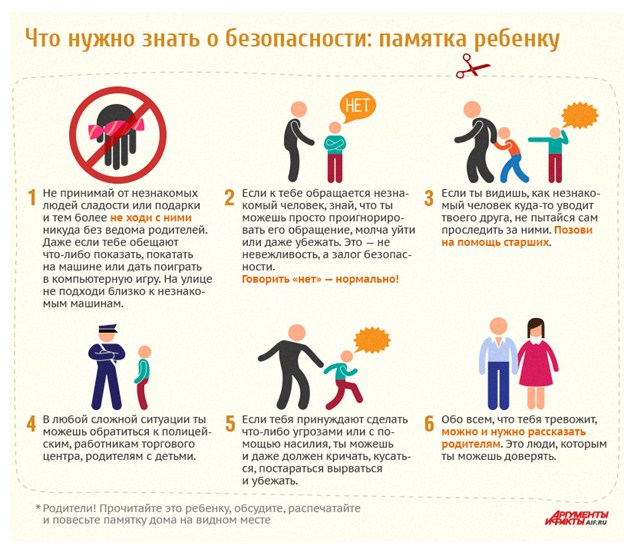 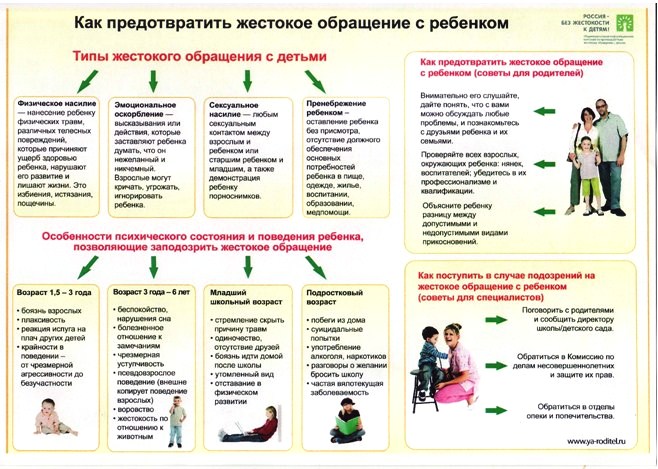 